В соответствии с Федеральным законом от 28.12.2009 №381-ФЗ
«Об основах государственного регулирования торговой деятельности
в Российской Федерации», решением Барнаульской городской Думы
от 03.06.2014 №325 «Об утверждении Положения о размещении нестационарных торговых объектов на территории города Барнаула», в целях оптимизации процедуры проведения аукционов на право заключения договоров на размещение нестационарных торговых объектов на территории города БарнаулаПОСТАНОВЛЯЮ:Утвердить:1.1. Порядок проведения открытого аукциона на право заключения договора на размещение нестационарного торгового объекта на территории городского округа – города Барнаула Алтайского края (приложение 1);Порядок размещения нестационарного торгового объекта на территории городского округа – города Барнаула Алтайского края без проведения аукциона (приложение 2);1.3. Форму договора на размещение нестационарного торгового объекта, расположенного на территории городского округа – города Барнаула Алтайского края (приложение 3).2. Признать утратившим силу постановления администрации города:от 08.07.2015 №1082 «О размещении нестационарных торговых объектов на территории города Барнаула»;от 31.03.2016 №478 «О внесении изменений и дополнений в приложения к постановлению администрации города от 08.07.2015 №1082 «О размещении нестационарных торговых объектов на территории города Барнаула».3. Пресс-центру (Павлинова Ю.С.) опубликовать постановление
в газете «Вечерний Барнаул» и разместить на официальном Интернет-сайте города Барнаула.4. Контроль за исполнением постановления возложить на заместителя главы администрации города по экономической политике Химочку В.С.Глава города                                                                                             С.И.ДугинПриложение 1к постановлениюадминистрации городаот ___________ №____ПОРЯДОК проведения открытого аукциона на право заключения договора на размещение нестационарного торгового объекта на территории городского округа – города Барнаула Алтайского края1. Общие положенияПорядок проведения открытого аукциона на право заключения договора на размещение нестационарного торгового объекта на территории городского округа – города Барнаула Алтайского края (далее – Порядок) определяет процедуру организации и проведения открытого аукциона на право заключения договора на размещение нестационарного торгового объекта на территории городского округа – города Барнаула Алтайского края (далее – город Барнаул).Организатором открытого аукциона на право заключения договора на размещение нестационарного торгового объекта на территории города Барнаула (далее – аукцион) является администрация района города, на территории которой предполагается размещение нестационарного торгового объекта (далее – организатор аукциона).В проводимом в соответствии с настоящим Порядком аукционе может участвовать любое юридическое лицо, независимо от организационно-правовой формы, формы собственности, а также индивидуальные предприниматели, видом деятельности которых является осуществление розничной торговли, зарегистрированные в налоговом органе Российской Федерации в установленном порядке.2. Основные определения2.1. Аукцион – торги, победителем которых признается участник, предложивший наиболее высокую цену.2.2. Предмет аукциона – право на заключение договора на размещение нестационарного торгового объекта (далее – НТО) на территории города Барнаула (далее – право на заключение договора), место размещения которого определено в схеме размещения НТО.2.3. Аукционная комиссия – коллегиальный орган, созданный организатором аукциона, уполномоченный проводить аукционы.2.4. Аукционная документация – комплект документов, разработанный организатором аукциона и содержащий информацию о предмете аукциона, условиях его проведения и критериях определения победителя.2.5. Претендент – юридическое лицо или индивидуальный предприниматель, претендующее на право заключения договора и подавшее заявку на участие в аукционе в соответствии с приложением 2 к Порядку.2.6. Заявка на участие в аукционе (далее – заявка) – письменное подтверждение претендента о намерении участвовать в аукционе на условиях, указанных в извещении о проведении аукциона.2.7. Задаток – сумма денежных средств, перечисляемых на счет организатора аукциона претендентом, в целях обеспечения заявки.2.8. Лот – право на размещение одного НТО в соответствии со схемой размещения НТО.2.9. Начальная (минимальная) цена права на заключение договора – определенный организатором аукциона размер минимальной платы за размещение НТО.2.10. «Шаг аукциона» – величина повышения начальной (минимальной) цены права на заключение договора, которая устанавливается в размере не менее 30% от начальной (минимальной) цены права на заключение договора.2.11. Участник аукциона – претендент, допущенный аукционной комиссией к участию в аукционе.2.12. Победитель аукциона – участник аукциона, предложивший в ходе аукциона наиболее высокую цену.2.13. Цена договора – итоговый размер платы за размещение НТО в год, определенный по результатам аукциона.2.14. Договор на размещение НТО на территории города Барнаула (далее – договор) – утвержденный типовой договор, который заключается на торгах, проводимых в форме аукциона, в котором указывается специализация НТО, срок его размещения, права и обязанности сторон, а также иные условия (приложение 3 к постановлению).3. Полномочия организатора аукционаОрганизатор аукциона:принимает решение о проведении аукциона;определяет место, дату начала и окончания приема заявок, место и срок проведения аукциона;разрабатывает аукционную документацию и утверждает ее;размещает на официальном Интернет-сайте города Барнаула аукционную документацию, изменения в аукционную документацию, извещение о проведении аукциона, изменения в извещение о проведении аукциона, извещение об отказе в проведении аукциона, разъяснение положений аукционной документации, протокол рассмотрения заявок, протокол об итогах аукциона, информацию об отказе или уклонении победителя аукциона от заключения договора;осуществляет регистрацию заявок;принимает от претендентов заявки и прилагаемые к ним документы, обеспечивает их сохранность, конфиденциальность сведений о лицах, подавших заявки, а также информации о наличии или отсутствии заявок, поданных на соответствующий лот;принимает решение об обеспечении заявки на участие в аукционе (задаток);обеспечивает прием и возврат задатка;определяет начальную (минимальную) цену права на заключение договора;устанавливает «шаг аукциона»;принимает решение об отказе от проведения аукциона не позднее чем за пять дней до даты окончания приема заявок, разместив соответствующую информацию на официальном Интернет-сайте города Барнаула;принимает решение о внесении изменений в извещение о проведении аукциона, внесении изменений в аукционную документацию;определяет состав аукционной комиссии, назначает ее председателя, заместителя председателя и секретаря, при необходимости принимает решение об исключении или замене члена аукционной комиссии;направляет претендентам уведомления о решениях, принятых аукционной комиссией;заключает договор с победителем аукциона или иным лицом в случаях, установленных законодательством Российской Федерации и Порядком;осуществляет иные полномочия, предусмотренные законодательством Российской Федерации.4. Полномочия и порядок работы аукционной комиссии4.1. Для организации и проведения аукциона организатором аукциона создается аукционная комиссия. Положение об аукционной комиссии и ее состав утверждаются организатором аукциона.4.2. Основными задачами аукционной комиссии являются разработка аукционной документации, рассмотрение заявок и определение победителей аукциона.4.3. Основными принципами деятельности аукционной комиссии являются:- коллегиальность принятия решений;- полнота и открытость рассмотрения заявок;- равенство всех претендентов;- независимость членов аукционной комиссии (недопустимость вмешательства в деятельность аукционной комиссии).4.4. Число членов аукционной комиссии должно быть не менее пяти человек.4.5. Членами аукционной комиссии не могут быть физические лица, лично заинтересованные в результатах определения победителя аукциона, в том числе физические лица, подавшие заявки на участие в аукционе или состоящие в штате организаций, подавших данные заявки, либо физические лица, на которых способны оказать влияние участники аукциона (в том числе физические лица, являющиеся участниками (акционерами) этих организаций, членами их органов управления, кредиторами указанных участников аукциона), либо физические лица являющиеся близкими родственниками (родственниками по прямой восходящей и нисходящей линии (родителями и детьми, дедушкой, бабушкой и внуками), полнородными и неполнородными (имеющими общих отца или мать) братьями и сестрами), усыновителями руководителя или усыновленными руководителем участника аукциона.4.6. Формой работы аукционной комиссии являются заседания. Заседания проводятся по мере необходимости. Аукционная комиссия правомочна осуществлять свои функции, если на ее заседании присутствует не менее пятидесяти процентов общего числа ее членов. Члены аукционной комиссии должны быть уведомлены о месте, дате и времени проведения заседания комиссии. Члены аукционной комиссии лично участвуют в заседаниях.4.7. Заседания аукционной комиссии открывает и ведет ее председатель. В случае отсутствия председателя его функции выполняет заместитель председателя аукционной комиссии.4.8. Аукционная комиссия осуществляет: 1) рассмотрение заявок, принятие решения о признании претендента участником аукциона или об отказе в допуске к участию в аукционе;2) проведение аукциона, оформление протоколов в ходе организации и проведения аукциона;3) определение победителя аукциона;4) объявление участникам аукциона о принятом решении, о заключении договора по итогам проведения аукциона или об отказе от заключения договора, признании победителя аукциона уклонившимся от подписания протокола о результатах аукциона и/или заключения договора;5) иные функции, предусмотренные Порядком.4.9. Решения аукционной комиссии принимаются открытым голосованием простым большинством голосов членов комиссии, присутствующих на заседании. Каждый член аукционной комиссии имеет один голос. При равенстве голосов членов аукционной комиссии голос председательствующего является решающим.4.10. Исключение и замена члена аукционной комиссии допускаются только по решению организатора аукциона.4.11. Решение аукционной комиссии оформляется протоколом, подписываемым членами аукционной комиссии в день проведения аукциона и размещается на официальном Интернет – сайте города Барнаула в течение одного рабочего дня следующего за днем проведения аукциона.5. Информационное обеспечение аукциона К информации о проведении аукциона относятся:1) извещение о проведении аукциона (приложение 1 к Порядку);2) вносимые в извещение о проведении аукциона изменения;3) форма заявки на участие в аукционе (приложение 2 к Порядку);4) протоколы, составляемые в ходе организации и проведения аукциона.6. Требования к участникам аукционаПри проведении аукциона устанавливаются следующие обязательные требования к участникам аукциона:1) непроведение ликвидации участника аукциона и отсутствие вступившего в силу решения арбитражного суда о признании участника аукциона банкротом и об открытии конкурсного производства;2) неприостановление деятельности участника аукциона в порядке, предусмотренном Кодексом Российской Федерации об административных правонарушениях, на день подачи заявки; 3) Отсутствие у участника аукциона задолженности по начисленным налогам, сборам и иным обязательным платежам в бюджеты любого уровня или государственные внебюджетные фонды (за исключением сумм, на которые предоставлены отсрочка, рассрочка, инвестиционный налоговый кредит в соответствии с законодательством Российской Федерации, по которым имеется вступившее в законную силу решение суда о признании участника аукциона по уплате этих сумм исполненной или которые признаны безнадежными к взысканию в соответствии с законодательством Российской Федерации о налогах и сборах) за прошедший отчетный период на день подачи заявки.7. Расчет начальной (минимальной) цены права на заключение договора7.1. Расчет начальной (минимальной) цены права на заключение договора за один год осуществляется по формуле:С= Скд x Кв x Sмр x Киф,где:C – начальная (минимальная) цена права на заключение договора;Cкд – среднее значение удельных показателей кадастровой стоимости земель городского округа – города Барнаула Алтайского края для видов разрешенного использования земельных участков, предназначенных для размещения объектов торговли, общественного питания и бытового обслуживания, утвержденное постановлением Администрации Алтайского края от 23.11.2015 №472 «Об утверждении результатов определения кадастровой стоимости земельных участков в составе земель населенных пунктов Алтайского края»;Кв – коэффициент вида разрешенного использования земельного участка, предназначенного для размещения объектов торговли, установленный постановлением Администрации Алтайского края от 16.06.2015 №231 «Об утверждении Порядка определения размера арендной платы за земельные участки, находящиеся в границах муниципального образования город Барнаул Алтайского края, государственная собственность на которые не разграничена, условий и сроков ее внесения»;Sмр – площадь места размещения НТО (кв. м);Киф – коэффициент инфляции, ежегодно устанавливаемый постановлением администрации города.7.2. Расчет коэффициента инфляции осуществляется цепным методом путем умножения индексов потребительских цен на товары и платные услуги населения за предыдущие годы.8. Порядок организации и проведения аукциона8.1. Основными принципами организации и проведения аукциона являются равные условия для всех претендентов, открытость, гласность и состязательность проведения торгов.8.2. Извещение о проведении аукциона размещается на официальном Интернет-сайте города Барнаула не менее чем за 30 календарных дней до дня проведения аукциона. Форма извещения установлена приложением 1 к Порядку.8.3. Аукцион проводится аукционной комиссией отдельно по каждому месту размещения НТО согласно схеме размещения НТО (лоту).8.4. Для участия в аукционе претендент предоставляет в установленный в извещении о проведении аукциона срок следующие документы:1) заявку на участие в аукционе. Форма заявки установлена в приложении 2 к Порядку;2) выписку из Единого государственного реестра юридических лиц (для юридических лиц) или выписку из Единого государственного реестра индивидуальных предпринимателей (для индивидуальных предпринимателей), полученную не ранее чем за шесть месяцев до даты подачи заявки;3) справку о состоянии расчетов по налогам, сборам, пеням, штрафам, процентам;4) копии документов, удостоверяющих личность претендента (для индивидуальных предпринимателей) или копии учредительных документов
(для юридических лиц);5) надлежащим образом заверенный перевод на русский язык документов о государственной регистрации юридического лица или физического лица в качестве индивидуального предпринимателя в соответствии с законодательством соответствующего государства (для иностранных лиц), полученный не ранее чем за шесть месяцев до дня размещения извещения о проведении аукциона на официальном Интернет-сайте города Барнаула;6) документ, подтверждающий полномочия лица на осуществление действий от имени претендента (в случае подачи документов уполномоченным представителем);7) документы, подтверждающие внесение денежных средств в качестве обеспечения заявки на участие в аукционе (задатка) в размере равном начальной (минимальной) цены права на заключение договора;8) заявление, подтверждающее принадлежность претендента к категориям малого и среднего предпринимательства в соответствии со статьей 4 Федерального закона от 24.07.2007 №209-ФЗ «О развитии малого и среднего предпринимательства в Российской Федерации».8.5. Претендент вправе подать только одну заявку в отношении одного места размещения НТО (лота).8.6. Претендент может отозвать заявку путем письменного уведомления организатора аукциона не позднее чем за три рабочих дня до дня окончания срока подачи заявок.Уведомление об отзыве заявки регистрируется организатором аукциона в журнале приема заявок в день его поступления.Организатор аукциона обязан возвратить претенденту заявку с приложенными к ней документами, а также внесенный претендентом задаток в течение пяти рабочих дней со дня поступления уведомления об отзыве заявки.8.7. В день, во время и в месте, которые указаны в извещении о проведении аукциона, на заседании аукционной комиссии рассматриваются заявки на участие в аукционе. 8.8. Решение аукционной комиссии о заключении договора по итогам проведения аукциона или об отказе от заключения договора, признании победителя аукциона уклонившимся от подписания протокола о результатах аукциона и/или заключения договора оформляется протоколом, который подписывается всеми присутствующими на заседании членами аукционной комиссии в день рассмотрения заявок и размещается на официальном Интернет – сайте города Барнаула в течение одного рабочего дня следующего за днем проведения аукциона. Уведомление о принятом решении аукционной комиссии выдается претенденту или его представителю под расписку. В случае невозможности вручения уведомления лично, претендент информируется путем СМС - оповещения по телефону и электронной почте, указанным в заявке. Протокол должен содержать сведения о претендентах, допущенных к участию в аукционе и признанных участниками аукциона, датах подачи заявок, внесенных задатках, перечень отозванных заявок, а также сведения о претендентах, не допущенных к участию в аукционе, с указанием оснований отказа в допуске к участию в нем. 8.9. По результатам рассмотрения заявок аукционная комиссия принимает решения:о признании претендента участником аукциона или участником аукциона подавшим единственную заявку (единственный участник);об отказе в допуске претендента к участию в аукционе;о признании аукциона несостоявшимся.8.10. Претендент не допускается к участию в аукционе по следующим основаниям:непредоставление или предоставление не в полном объеме документов, указанных в пункте 8.4 Порядка, либо наличие в представленных документах недостоверных сведений о претенденте;несоответствие претендента требованиям, установленным разделом 6 Порядка;подача заявки неуполномоченным лицом;неподтверждение поступления денежных средств в качестве обеспечения заявки на участие в аукционе (задатка) на счет организатора аукциона в срок, указанный в извещении о проведении аукциона;несоответствие заявки форме, установленной приложением 2 к Порядку;8.11. Порядок проведения аукциона.8.11.1. Аукцион проводится в месте, в день и час, указанные в извещении о проведении аукциона.8.11.2. Аукцион ведет аукционист, определенный аукционной комиссией из своего состава, путем открытого голосования простым большинством голосов от присутствующих членов комиссии.8.11.3. Аукцион проводится путем повышения начальной (минимальной) цены права на заключение договора на «Шаг аукциона», который устанавливается в размере не менее 30% от начальной (минимальной) цены права на заключение договора.8.11.4. Победителем аукциона признается участник аукциона, предложивший наибольшую цену за право на заключение договора.8.11.5. При проведении аукциона аукционист имеет право:а) призвать к порядку участников аукциона, в случаях, если они своим поведением препятствуют проведению аукциона, нарушают порядок в помещении проведения аукциона;б) делать замечания, предупреждать участников аукциона и их представителей о ненадлежащем поведении;в) задавать вопросы, конкретизировать, переспрашивать, уточнять у участников аукциона сведения относительно характера производимых ими действий.8.12. Оформление результатов аукциона:8.12.1. При проведении аукциона организатор аукциона ведет протокол аукциона. Протокол о результатах аукциона оформляется и  подписывается аукционистом, председателем аукционной комиссии и победителем аукциона в день его проведения.В протоколе указываются:а) место, дата и время проведения аукциона;б) наименования (ФИО) участников аукциона;в) номер предмета аукциона;г) предмет аукциона с указанием адресного ориентира размещения НТО, тип (вид) НТО с указанием реализуемой группы товаров, его технических характеристик;д) начальная (минимальная) цена предмета аукциона;е) имя (наименование) победителя (реквизиты юридического лица или паспортные данные индивидуального предпринимателя), а также участника аукциона, сделавшего предпоследнее предложение;ж) цена договора.Организатор аукциона в день проведения аукциона передает лично победителю аукциона или его представителю под расписку один экземпляр протокола о результатах аукциона и проект договора. В случае невозможности вручения протокола о результатах аукциона и договора лично, участники аукциона информируются путем СМС - оповещения по телефону и электронной почте, указанным в заявках.8.12.2. Протокол о результатах аукциона размещается на официальном Интернет-сайте города Барнаула не позднее дня следующего за днем проведения аукциона;8.12.3. Протокол о результатах аукциона является основанием для заключения с победителем аукциона договора;8.12.4.  Организатор аукциона обязан в течение пяти рабочих дней со дня подписания протокола о результатах аукциона вернуть задатки участникам аукциона, которые не победили в нем;8.12.5. В случае отказа или уклонения победителя аукциона в течение пяти рабочих дней со дня подписания протокола о результатах аукциона от заключения договора, договор заключается с участником аукциона, сделавшего предпоследнее предложение;8.12.6. Последствия уклонения победителя аукциона, а также организатора аукциона от подписания протокола о результатах аукциона, а также от заключения договора определяются в соответствии с законодательством Российской Федерации.9. Порядок заключения договора по результатам аукциона9.1. Договор подлежит заключению в срок не позднее пяти рабочих дней со дня проведения аукциона. Победитель аукциона подписывает договор и передает его организатору аукциона.9.2. Договор заключается на срок, не превышающий срок действия схемы размещения НТО на территории города Барнаула.В срок, предусмотренный для заключения договора, организатор аукциона обязан отказаться от заключения договора с победителем аукциона в случае установления факта предоставления таким лицом недостоверных сведений, содержащихся в документах, предусмотренных пунктом 8.4 Порядка.9.3. Размер платы по договору определяется в размере платы на размещение НТО, установленной по результатам аукциона.9.4. Оплата по договору производится авансовыми платежами ежеквартально, до пятого числа месяца, следующего за истекшим кварталом. Если договор заключен не с начала квартала, оплата рассчитывается с даты заключения договора пропорционально количеству дней квартала, в котором заключен договор.В случае заключения договора на срок более одного года плата по договору ежегодно индексируется на коэффициент инфляции, ежегодно устанавливаемый постановлением администрации города.9.5. Сумма задатка, внесенного победителем аукциона, засчитывается в счет платы по договору.9.6. Организатор аукциона размещает информацию об отказе или уклонении победителя аукциона от заключения договора на официальном Интернет-сайте города Барнаула в течение одного рабочего дня со дня окончания срока заключения договора с победителем аукциона. Договор подлежит заключению с участником аукциона, сделавшим предпоследнее предложение, в срок не позднее пяти дней со дня размещения на официальном Интернет-сайте города Барнаула информации об отказе или уклонении победителя аукциона от заключения договора.При этом заключение договора с участником аукциона, сделавшим предпоследнее предложение, является обязательным для организатора аукциона и указанного участника. В случае уклонения или отказа участника аукциона, сделавшим предпоследнее предложение, от заключения договора аукцион признается несостоявшимся.10. Последствия признания аукциона несостоявшимся10.1. Аукцион признается несостоявшимся в случае:если на участие в аукционе не подана ни одна заявка;если по результатам рассмотрения заявок принято решение об отказе в допуске к участию в аукционе всех претендентов, подавших заявки;если на участие в аукционе подана только одна заявка;если при проведении аукциона не присутствовал ни один участник аукциона;если не поступило ни одного предложения от участников аукциона о цене предмета аукциона;уклонения или отказа участника аукциона, сделавшего предпоследнее предложение, от заключения договора.10.2. В случае если на участие в аукционе подана только одна заявка аукцион признается несостоявшимся, и претендент, в случае, если он соответствует требованиям, предъявляемым к участникам аукциона, имеет право на заключение договора.При этом цена права на заключение договора и размер платежей по договору определяются в размере, равном начальной (минимальной) цене права на заключение договора.10.3. Решение о признании аукциона несостоявшимся оформляется протоколом.Если решение о признании аукциона несостоявшимся принято на заседании аукционной комиссии, то протокол оформляется и подписывается всеми присутствующими членами аукционной комиссии в день заседания аукционной комиссии.Если решение о признании аукциона несостоявшимся принято в день проведения аукциона, то протокол оформляется и подписывается аукционистом, председателем аукционной комиссии и победителем аукциона в день его проведения.Протокол размещается на официальном Интернет – сайте города Барнаула в течение одного рабочего дня, следующего за днем его подписания.Приложение 1к ПорядкуИЗВЕЩЕНИЕо проведении открытого аукциона на право заключения договорана размещение нестационарного торгового объекта, расположенногона территории _________________ района города БарнаулаI. Общие положения1. Аукцион на право заключения договора на размещение нестационарного торгового объекта, расположенного на территории __________________ район города Барнаула, состоится «__»_________201__ года в ____ час. по адресу: г.Барнаул,______________________________). 2. Организатор аукциона – администрация ___________________ района города Барнаула. Адрес: ___________________________________. 3. Заявки принимаются по адресу: г.Барнаул, ______________________ с ____________ по __________ включительно, кроме выходных (суббота, воскресенье) и выходных праздничных дней, время приема заявок: с ____час. до _____ час. Контактный телефон: ___________________.4. Основание проведения аукциона – решение организатора аукциона о проведении аукциона, об обеспечении заявки на участие в аукционе (задаток), определении начальной (минимальной) цены права на заключение договора, «шага аукциона» (протокол совещания при главе администрации _________________ района от ____________ №___).5. Предмет аукциона – право на заключение договора на размещение нестационарного торгового объекта (далее – НТО) на территории ________________ района города Барнаула в соответствии со схемой размещения НТО (постановление администрации г.Барнаула
от ___________№ __________).6. Форма аукциона – аукцион с открытой формой подачи предложений о стоимости права на размещение НТО. 7. НТО должен отвечать следующим техническим характеристикам:соблюдение при размещении НТО санитарных норм и правил по реализации и условиям хранения продукции, противопожарных, экологических и других правил, а также соблюдение условий труда и правил личной гигиены работниками;НТО  должны устанавливаться на твердые виды покрытия, оснащаться наружным осветительным оборудованием (при работе объекта в темное время суток), урнами для мусора;	содержание НТО в надлежащем состоянии (содержание в чистоте, устранение повреждений на вывесках, конструктивных элементах);соответствие местоположения НТО адресному ориентиру, указанному в II разделе настоящего извещения;	наличие вывески с указанием организационно-правовой формы, юридического адреса организации;	наличие информации о режиме работы НТО;	наличие книги отзывов и предложений;	вывоз торгового объекта и оборудования производится силами и за счет субъекта предпринимательской деятельности, с которым заключен договор на размещение НТО, по окончании срока действия договора в течение суток после окончания функционирования НТО.8. К участникам аукциона устанавливаются следующие обязательные требования:непроведение ликвидации участника аукциона и отсутствие вступившего в силу решения арбитражного суда о признании участника аукциона банкротом и об открытии конкурсного производства;неприостановление деятельности участника аукциона в порядке, предусмотренном Кодексом Российской Федерации об административных правонарушениях, на день подачи заявки на участие в аукционе; отсутствие у участника аукциона задолженности по начисленным налогам, сборам и иным обязательным платежам в бюджеты любого уровня или государственные внебюджетные фонды (за исключением сумм, на которые предоставлены отсрочка, рассрочка, инвестиционный налоговый кредит в соответствии с законодательством Российской Федерации, по которым имеется вступившее в законную силу решение суда о признании участника аукциона по уплате этих сумм исполненной или которые признаны безнадежными к взысканию в соответствии с законодательством Российской Федерации о налогах и сборах) за прошедший отчетный период на день подачи заявки на участие в аукционе.9. К участию в аукционе допускаются претенденты, представившие организатору аукциона в установленный в извещении срок:заявку на участие в аукционе. Форма заявки представлена в приложении 2 к Порядку проведения открытого аукциона на право заключения договора на размещение нестационарного торгового объекта на территории городского округа – города Барнаула Алтайского края, утвержденному постановлением администрации города от ____________ №______;копии документов, удостоверяющих личность претендента (для индивидуальных предпринимателей) или копии учредительных документов (для юридических лиц);надлежаще заверенный перевод на русский язык документов о государственной регистрации юридического лица или индивидуального предпринимателя в соответствии с законодательством соответствующего государства (для иностранных лиц), полученный не ранее чем за шесть месяцев до дня размещения настоящего извещения на официальном Интернет-сайте города Барнаула;документ, подтверждающий полномочия лица на осуществление действий от имени претендента (в случае подачи документов уполномоченным представителем);документы, подтверждающие внесение денежных средств в качестве обеспечения заявки на участие в аукционе (задатка);заявление, подтверждающее принадлежность претендента к категориям малого и среднего предпринимательства в соответствии со статьей 4 Федерального закона от 24.07.2007 №209-ФЗ «О развитии малого и среднего предпринимательства в Российской Федерации»;выписку из Единого государственного реестра юридических лиц (для юридических лиц) или выписку из Единого государственного реестра индивидуальных предпринимателей (для индивидуальных предпринимателей), полученную не ранее чем за шесть месяцев до даты подачи заявки;справку о состоянии расчетов по налогам, сборам, пеням, штрафам, процентам.10. Участие в аукционе возможно только субъектам малого и среднего предпринимательства, осуществляющим торговую деятельность.11. Заявки на участие в аукционе принимаются в письменной форме, все документы должны быть прошиты, скреплены печатью (при наличии), заверены подписью руководителя юридического лица или прошиты и заверены подписью индивидуального предпринимателя, сквозная нумерация страниц обязательна. Факсимильные подписи не допускаются. 12. Претендент вправе подать только одну заявку на участие в аукционе в отношении одного места размещения НТО (лота).13. Претендент может отозвать заявку путем письменного уведомления организатора аукциона не позднее чем за три рабочих дня до дня окончания срока подачи заявок.14. Претендент обеспечивает заявку на участие в аукционе (задаток) в размере, равном начальной (минимальной) цене права на заключение договора, на счет организатора аукциона, в размере __________ руб.Задаток должен поступить на счет организатора аукциона до даты окончания срока приема заявок на участие в аукционе, а именно до __________ включительно. Претендент не допускается к участию в аукционе, если не подтверждено поступление организатору аукциона в указанный срок денежных средств в качестве обеспечения заявки на участие в аукционе (задаток) по следующим реквизитам:Банк получателя_______________________________________________БИК банка получателя: _________________________________________Счет получателя: ______________________________________________ОКТМО получателя: __________________________________________ИНН получателя: ______________________________________________КПП получателя: ______________________________________________Получатель: __________________________________________________15. Величина повышения начальной (минимальной) цены права на заключение договора («шаг аукциона») составляет 30% начальной (минимальной) цены права на заключение договора, указанной в извещении о проведении аукциона, и не изменяется в течение всего аукциона.16. Организатор аукциона при внесении изменений в извещение о проведении аукциона, аукционную документацию публикует их не менее, чем за пять рабочих дней до окончания срока подачи заявок. 17. Организатор аукциона при отказе от проведения аукциона публикует сообщение об отказе не позднее, чем за 5 дней до даты окончания приема заявок. Сообщение об отказе публикуется на официальном Интернет-сайте города Барнаула: www.barnaul.org.18. Заявки на участие в аукционе рассматриваются аукционной комиссией  по проведению аукциона на право заключения договоров на размещение нестационарных торговых объектов на территории ___________________ района (далее – аукционная комиссия). Решение о допуске претендента к участию в аукционе и признании участником аукциона либо об отказе в допуске к участию в аукционе принимается аукционной комиссией __________ в _________ час. местного времени по адресу: г.Барнаул, ________________________________.Претендент не допускается к участию в аукционе по основаниям, предусмотренным постановлением администрации города Барнаула
от_____________№______ «О размещении нестационарных торговых объектов на территории города Барнаула».Уведомление о принятом решении аукционной комиссии выдается претенденту или его представителю под расписку. В случае невозможности вручения уведомления лично, претендент информируется путем СМС – оповещения по телефону и электронной почте, указанным в заявке. 19. Победителем аукциона признается участник аукциона, предложивший наибольшую цену за право на заключение договора на размещение НТО.Договор на размещение НТО подписывается организатором аукциона и победителем аукциона в срок не позднее пяти рабочих дней со дня подписания протокола о результатах аукциона. Внесенный победителем аукциона задаток засчитывается в оплату по договору.II. Сведения о месте размещения нестационарного торгового объекта Глава администрации ______________ 	района города Барнаула		                                        	_______________Приложение 2к ПорядкуЗАЯВКА на участие в открытом аукционе на право заключения договора на размещение нестационарного торгового объекта, расположенного на территории _________________ района города Барнаула«_____»_________________201__ г.__________________________________________________________________, (полное наименование юридического лица, индивидуального предпринимателя, подающего заявку)именуемый далее Претендент, в лице_________________________________________________________________(фамилия, имя, отчество) __________________________________________________________________,(должность)действующего на основании__________________________________________________________________(правоустанавливающие документы и документ, подтверждающий право подписи)__________________________________________________________________,принимая решение об участии в аукционе на право заключения договора на размещение нестационарного торгового объекта, расположенного по адресу:   __________________________________________________________________,площадью размещения НТО - ____________, вид НТО - ___________________ обязуюсь:1. Соблюдать условия открытого аукциона, содержащиеся в извещении о проведении открытого аукциона, размещенном на сайте:www.barnaul.org, а также Порядок проведения открытого аукциона на право заключения договора на размещение нестационарного торгового объекта на территории городского округа – города Барнаула Алтайского края, утвержденный постановлением администрации города Барнаула от __________№_______.	2. В случае признания меня победителем аукциона, признания аукциона несостоявшимся при подаче только одной заявки подписать договор на размещение нестационарного торгового объекта не позднее 5 рабочих дней со дня подписания протокола о результатах аукциона (решения о признании аукциона несостоявшимся).Сведения о Претенденте:-организационно-правовая форма:_______________________________________________, -место нахождения (для юридического лица)-место жительства (для индивидуального предпринимателя): ___________________________________________________________,-почтовый адрес:______________________________________________________________, -паспортные данные: _________________________________________________________, -номер контактного телефона: __________________________________________________, -адрес электронной почты: ____________________________________________________,  -реквизиты для возврата задатка участнику аукциона, который не победил в нем: ____________________________________________________________________________________________________________________________________Настоящим подтверждаю, что в отношении __________________________________________________________________ (полное наименование юридического лица, индивидуального предпринимателя, подающего заявку)отсутствуют решение о ликвидации, решение арбитражного суда о признании банкротом и об открытии конкурсного производства, отсутствует решение о приостановлении деятельности в порядке, предусмотренном Кодексом Российской Федерации об административных правонарушениях, отсутствует задолженность по начисленным налогам, сборам и иным обязательным платежам в бюджеты любого уровня или государственные внебюджетные фонды за прошедший отчетный период на день подачи заявки на участие в аукционе.Подпись Претендента (его полномочного представителя)___________________(___________________)	                                                                             Ф.И.О.М.П.	(при наличии)Заявка принята:   «_____»___________2018 г., _____час._____мин. рег.№_____Подпись уполномоченного лица, принявшего заявку ______________________ (___________________)	                                                Ф.И.О.Приложение 2к постановлениюадминистрации городаот ___________ № ____ПОРЯДОКразмещения нестационарного торгового объекта на территории городского округа – города Барнаула Алтайского края без проведения аукциона 1. Общие положения1.1. Порядок размещения нестационарного торгового объекта на территории городского округа – города Барнаула Алтайского края без проведения аукциона (далее - Порядок) определяет порядок и случаи заключения договора на размещение нестационарного торгового объекта на территории городского округа – города Барнаула Алтайского края (далее – город Барнаул) без проведения аукциона.1.2. Право на заключение договора на размещение нестационарного торгового объекта на территории города Барнаул (далее – договор) без проведения аукциона предоставляется индивидуальным предпринимателям или юридическим лицам (далее - заявитель) в случае:размещения нестационарного торгового объекта (далее - НТО) заявителем, надлежащим образом исполнявшим свои обязательства по заключенному до 01.03.2015 договору аренды земельного участка, предоставленного для размещения НТО;размещения НТО заявителем, надлежащим образом исполнявшим свои обязательства по заключенному после 01.03.2015 договору на размещение НТО;одностороннего отказа администрации района от исполнения договора на размещение НТО в случае принятия уполномоченным органом решения о предоставлении земельного участка, на котором размещен НТО, физическому или юридическому лицу в соответствии с земельным законодательством.Под «надлежащим исполнением обязательств» понимается соблюдение заявителем условий договора аренды земельного участка, предоставленного для размещения НТО, договора на размещение НТО, отсутствие документально подтвержденных замечаний со стороны администрации соответствующего района, в том числе по соблюдению Правил благоустройства территории городского округа - города Барнаула Алтайского края, утвержденных решением Барнаульской городской Думы.1.3. Договор с заявителем заключается администрацией района города, на территории которого размещается НТО на срок, указанный в схеме размещения НТО.1.4. Постановлением администрации района города утверждается положение и состав комиссии по размещению НТО без проведения аукциона (далее - комиссия). В состав комиссии включается председатель, заместитель председателя и секретарь.Комиссия рассматривает заявление заявителя о заключении договора аренды земельного участка, предоставленного для размещения НТО, договора на размещение НТО в течение 30 календарных дней с даты регистрации заявления и принимает решение о заключении договора или отказе в заключении договора.1.5. Порядок и срок оплаты по договору:1.5.1. Оплата по договору производится авансовыми платежами ежеквартально, до пятого числа месяца, следующего за истекшим кварталом.1.5.2. Если договор заключен не с начала квартала, оплата рассчитывается с момента заключения договора пропорционально количеству дней квартала, в котором заключен договор. 1.6. Плата за размещение НТО без проведения аукциона равна начальной (минимальной) цене права на заключение договора с учетом ежегодной индексации на коэффициент инфляции, ежегодно устанавливаемый постановлением администрации города.1.6.1. Расчет начальной (минимальной) цены права на заключение договора за один месяц осуществляется по формуле:С= Скд x Кв x Sмр x Киф,где:C – начальная цена договора (начальная (минимальная) цена права на заключение договора);Cкд – среднее значение удельных показателей кадастровой стоимости земель городского округа – города Барнаула Алтайского края для видов разрешенного использования земельных участков, предназначенных для размещения объектов торговли, общественного питания и бытового обслуживания, утвержденное постановлением Администрации Алтайского края от 23.11.2015 №472 «Об утверждении результатов определения кадастровой стоимости земельных участков в составе земель населенных пунктов Алтайского края»;Кв – коэффициент вида разрешенного использования земельного участка, предназначенного для размещения объектов торговли, установленный постановлением Администрации Алтайского края от 16.06.2015 №231 «Об утверждении Порядка определения размера арендной платы за земельные участки, находящиеся в границах муниципального образования город Барнаул Алтайского края, государственная собственность на которые не разграничена, условий и сроков ее внесения»;Sмр – площадь места размещения НТО (кв. м);Киф – коэффициент инфляции, ежегодно устанавливаемый постановлением администрации города.1.6.2. Расчет коэффициента инфляции осуществляется цепным методом путем умножения индексов потребительских цен на товары и платные услуги населения за предыдущие годы.2. Порядок заключения договора без проведения аукциона2.1. Для заключения договора на новый срок заявитель не менее, чем за 60 дней до окончания срока действия договора о размещении НТО подает заявление в администрацию района города по месту размещения НТО, в котором должны содержаться следующие сведения:название НТО;место размещения НТО;площадь НТО;фамилия, имя, отчество, паспортные данные, сведения о месте жительства (для индивидуального предпринимателя);наименование, сведения об организационно-правовой форме, основной государственный регистрационный номер юридического лица, место нахождения (для юридического лица);индивидуальный номер налогоплательщика;номер контактного телефона;адрес электронной почты.К заявлению прилагаются:копии документов, удостоверяющих личность заявителя (для индивидуальных предпринимателей) или копии учредительных документов (для юридических лиц);документ, подтверждающий полномочия лица на осуществление действий от имени заявителя (в случае подачи документов уполномоченным представителем);выписка из Единого государственного реестра юридических лиц (для юридического лица) или выписка из Единого государственного реестра индивидуальных предпринимателей (для индивидуального предпринимателя).2.3. Комиссия рассматривает заявление в течение 30 дней с даты регистрации заявления.2.4. При надлежащем исполнении заявителем обязательств по заключенному до 01.03.2015 договору аренды земельного участка, предоставленного для размещения НТО, а также заключенному после 01.03.2015 договору на размещение НТО, комиссия принимает решение о заключении договора.2.5. При ненадлежащем исполнении заявителем обязательств по заключенному до 01.03.2015 договору аренды земельного участка, предоставленного для размещения НТО, а также заключенному после 01.03.2015 договору на размещение НТО, комиссия принимает решение об отказе в заключении договора.2.6. Решение комиссии оформляется постановлением администрации района города, которое принимается в течение 10 дней со дня заседания комиссии.2.7. При принятии комиссией решения о заключении договора в течение трех дней с даты принятия постановления администрация района города комиссия извещает заявителя по электронной почте, указанной в заявлении, о необходимости заключения договора. В случае отсутствия адреса электронной почты в заявлении администрация района города извещает заявителя в письменном виде посредством почтового отправления.Договор подлежит заключению в срок не позднее 10 дней со дня принятия постановления администрации района города.2.8. При принятии комиссией решения об отказе в заключении договора в течение трех дней с даты принятия постановления администрация района города комиссия направляет заявителю уведомление по электронной почте, указанной в заявлении, об отказе в заключении договора и необходимости освобождения места размещения НТО. В случае отсутствия адреса электронной почты в заявлении администрация района города направляет заявителю уведомление в письменном виде посредством почтового отправления.Место размещения НТО считается свободным и подлежит освобождению заявителем от фактически размещенного НТО с восстановлением почвенного и травяного покрова в месте размещения НТО в течение 30 календарных дней с момента доставки соответствующего уведомления заявителю, в соответствии со статьей 165.1 Гражданского кодекса Российской Федерации, с последующим выставлением на аукцион или исключением из схемы размещения НТО.3. Порядок предоставления места для размещения НТО, в случае принятия уполномоченным органом решения о предоставлении земельного участка, на котором размещен НТО, физическому или юридическому лицу в соответствии с земельным законодательством3.1. Принятие уполномоченным органом решения о предоставлении земельного участка, на котором размещен НТО, физическому или юридическому лицу в соответствии с земельным законодательством, является основанием для одностороннего отказа администрации района от исполнения договора на размещение НТО на данном земельном участке с последующим предоставлением иного места для размещения НТО в соответствии со схемой размещения НТО.3.2. В случае принятие уполномоченным органом решения о предоставлении земельного участка, на котором размещен НТО, физическому или юридическому лицу в соответствии с земельным законодательством, комиссия в течение 5 дней со дня поступления данной информации в администрацию района города, принимает решение о предоставлении иного свободного места для размещения НТО в соответствии со схемой размещения НТО.Решение комиссии оформляется протоколом, который подписывается всеми присутствующими на заседании членами комиссии в день рассмотрения вопроса о предоставлении свободных мест размещения НТО в соответствии со схемой размещения НТО. 3.3. Администрация района направляет уведомление собственнику НТО об одностороннем отказе администрации района от исполнения договора на размещение НТО в течение одного рабочего дня, следующего за днем оформления решения, с предложением возможного места размещения НТО.3.4. Собственник НТО обязан в течение 10 календарных дней, с момента получения уведомления об одностороннем отказе администрации района от исполнения договора, освободить земельный участок, в отношении которого принято решение уполномоченного органа о предоставлении физическому или юридическому лицу в соответствии с земельным законодательством, разместить НТО на ином земельном участке, предоставленном администрацией района, в соответствии со схемой размещения НТО, и заключить новый договор на размещение НТО с администрацией района.3.5. В случае отсутствия свободных мест размещения НТО согласно схеме размещения НТО либо если собственник НТО отказался от предложенных администрацией района мест размещения НТО, собственник НТО направляет предложения в администрацию района о включении новых мест размещения НТО в схему размещения. Предложения о включении новых НТО в схему размещения рассматриваются в порядке, установленном Федеральным законом от 02.05.2006 №59-ФЗ «О порядке рассмотрения обращений граждан Российской Федерации».Приложение 3к постановлениюадминистрации городаот ___________ №____ДОГОВОР №____на размещение нестационарного торгового объекта, расположенногона территории _________________ района города Барнаула ____________________________________________________________________________________________________________________________________(адрес по схеме размещения НТО)город  Барнаул			         		              «___» ___________20___г.Администрация _________________ района города Барнаула в лице главы администрации __________________, действующего на основании Положения об_________________районе в городе Барнауле и администрации _____________________ района города Барнаула, утвержденного решением Барнаульской городской Думы от 27.04.2018 №117, именуемая в дальнейшем «Администрация района города», с одной стороны, и_______________________________________________________________,(полное наименование заявителя)именуемый(ое) в дальнейшем «Субъект предпринимательской деятельности», с другой стороны, а вместе именуемые «Стороны», на основании______________________________(в случае, заключения договора по результатам аукциона указать дату проведения аукциона и номер), заключили настоящий договор о следующем: 1. Предмет договора1.1. Администрация района города в соответствии со Схемой размещения нестационарных торговых объектов на территории города Барнаула, утверждённой постановлением администрации города Барнаула 
от___________№_____ предоставляет Субъекту предпринимательской деятельности право разместить нестационарный торговый объект (далее – объект) по адресу__________________________________________________________________. 1.2. Характеристика объекта: 1.2.1. Площадь объекта _________________________________________1.2.2. Тип (вид) объекта:________________________________________1.2.3. Специализация (ассортимент):______________________________2. Размер платы и порядок расчетов2.1. Размер платы по настоящему договору составляет ______________руб. в месяц + НДС.Исчисление и уплата НДС в бюджет производится Субъектом предпринимательской деятельности самостоятельно в соответствии с действующим налоговым законодательством.Ежемесячный размер платы подлежит ежегодной индексации на коэффициент инфляции, который ежегодно утверждается постановлением администрации города (далее – коэффициент инфляции), при этом размер платы изменяется автоматически (без оформления дополнительных соглашений сторон о внесении изменений в настоящий договор).Измененный размер платы применяется при расчетах платы по настоящему договору с первого января года, следующего за годом утверждения коэффициента инфляции.Ежемесячный  размер  платы не подлежит индексации, если в результате индексации он уменьшится по сравнению с предыдущим периодом.2.2. Оплата по договору производится Субъектом предпринимательской деятельности авансовыми платежами ежеквартально до пятого числа месяца, следующего за истекшим кварталом, но не позднее 5 рабочих дней с момента заключения договора по следующим реквизитам: Банк получателя: ___________________________________________________БИК банка получателя: ______________________________________________Счет получателя: ___________________________________________________ОКТМО получателя: ________________________________________________ИНН получателя: ___________________________________________________КПП получателя: ___________________________________________________Получатель: _______________________________________________________Код бюджетной классификации: _____________________________________Также в платежных документах указывается номер и дата договора на размещение объекта, по которому производится оплата.3. Права и обязанности Сторон3.1. Субъект предпринимательской деятельности имеет право:3.1.1. Разместить объект по адресу размещения, площадью, типом (видом) и специализацией в соответствии с разделом 1 настоящего договора.3.1.2. Использовать место для осуществления торговой деятельности в соответствии с условиями настоящего договора и требованиями действующего законодательства. 3.2. Субъект предпринимательской деятельности обязан:3.2.1. Установить объект в течение 20 дней со дня подписания настоящего договора. 3.2.2. Согласовать с Администрацией района города эскизный проект объекта и благоустройства прилегающей территории с учетом существующей архитектурной среды.3.2.3. Своевременно внести плату за размещение объекта в порядке и размере определенном разделом 2 настоящего договора.3.2.4. Соблюдать при размещении объекта требования градостроительных регламентов, строительных, экологических, санитарно-гигиенических, противопожарных и иных правил, нормативов.3.2.5. Соблюдать Правила благоустройства территории городского округа - города Барнаула, утвержденные решением Барнаульской городской Думы от _____________№________.3.2.6. Не допускать загрязнение, захламление места размещения объекта. Осуществлять благоустройство прилегающей территории (производить посадку цветов, обустройство клумб, установку цветочных вазонов и т.п.) в границах, определенных в соответствии с Правилами благоустройства территории городского округа – города Барнаула Алтайского края.3.2.7. Содержать объект в надлежащем состоянии, пригодном для использования в соответствии с целевым назначением. В случае предъявления письменного требования Администрацией района города произвести устранение замечаний в срок, указанный в письменном требовании. 3.2.8. Использовать объект способами, которые не должны наносить вред окружающей среде. 3.2.9. Не осуществлять передачу права по настоящему договору третьим лицам.3.2.10. При прекращении договора в течение 10 дней обеспечить полный демонтаж (включая настил) и вывоз объекта с места его размещения, а также восстановление почвенного и травяного покрова в месте размещения объекта. В случае если  Администрацией района города самостоятельно осуществляется полный демонтаж (включая настил) и вывоз объекта с места его размещения, а также восстановление почвенного и травяного покрова в месте размещения объекта, Субъект предпринимательской деятельности обязан возместить понесенные Администрацией района города расходы.3.2.11. В случае изменения местонахождения или почтового адреса, а также банковских реквизитов Субъекта предпринимательской деятельности письменно уведомить Администрацию района города в семидневный срок с момента изменения указанных данных. 3.2.12. Не препятствовать доступу представителей Администрации района города в любое время для осуществления визуального осмотра объекта и иных функций, связанных с оценкой соблюдения  условий настоящего договора.3.2.13. Производить уборку прилегающей территории к объекту, обеспечивать вывоз мусора и иных отходов от использования объекта. Заключить соглашение с Администрацией района города о благоустройстве прилегающей к объекту территории.3.3. Администрация района города имеет право:3.3.1. В любое время действия договора проверять соблюдение Субъектом предпринимательской деятельности требований настоящего договора.3.3.2. Отказаться в одностороннем порядке от исполнения настоящего договора по основаниям, предусмотренным пунктом 6.4 настоящего договора. 3.4. Администрация района города обязана:3.4.1. Предоставить Субъекту предпринимательской деятельности право на размещение объекта в соответствии с условиями настоящего договора.3.4.2. В случае принятия уполномоченным органом решения о предоставлении земельного участка, на котором размещен объект, физическому или юридическому лицу в соответствии с земельным законодательством, предоставить иное место для размещения объекта в соответствии со Схемой размещения нестационарных торговых объектов.3.4.3. Не вмешиваться в хозяйственную деятельность Субъекта предпринимательской деятельности, если она не противоречит условиям настоящего договора.3.4.4. Своевременно в письменном виде извещать Субъекта предпринимательской деятельности об изменении размера платы, а также о смене банковских реквизитов Администрации района города.4. Срок действия договора4.1. Настоящий договор вступает в силу с момента его подписания обеими сторонами и действует с __________________по______________.4.2. Любая из Сторон вправе в любое время отказаться от исполнения настоящего договора, предупредив об этом другую Сторону не менее чем за 10 дней до дня окончания договора. 5. Ответственность Сторон5.1. За невыполнение или ненадлежащее выполнение обязательств по настоящему договору Стороны несут ответственность в соответствии с действующим законодательством. 5.2. При неисполнении Субъектом предпринимательской деятельности обязанности, закрепленной в п.3.2.11 настоящего договора все уведомления и требования Администрации района города считаются полученными по адресу, указанному в настоящем договоре. 5.3. В случае просрочки уплаты платежей Субъект предпринимательской деятельности обязан выплатить Администрации района города пеню в размере 0,05% от суммы долга за каждый день просрочки, а в случае несвоевременного освобождения земельного участка Субъект предпринимательской деятельности обязан выплатить Администрации района города штраф в размере____________________. 6. Изменение и прекращение договора6.1. По соглашению Сторон настоящий договор может быть изменен. При этом не допускается изменение существенных условий договора:6.1.1. Основания заключения договора на размещение объекта;6.1.2. Адрес размещения (местоположение и размер площади места размещения объекта), тип (вид) объекта, специализация, срок размещения объекта;6.1.3. Срок договора;6.1.4. Ответственность сторон.6.2. Внесение изменений в настоящий договор осуществляется путем заключения дополнительного соглашения, подписываемого Сторонами.6.3. Настоящий договор расторгается в случаях:6.3.1. Прекращения осуществления торговой деятельности Субъектом предпринимательской деятельности по его инициативе;6.3.2. Ликвидации юридического лица в соответствии с гражданским законодательством Российской Федерации;6.3.3. Прекращения деятельности физического лица в качестве индивидуального предпринимателя в соответствии с гражданским законодательством Российской Федерации;6.3.4. По соглашению Сторон договора. 6.4. Администрация имеет право в одностороннем порядке отказаться от исполнения настоящего договора в следующих случаях:6.4.1. Наличия задолженности по оплате;6.4.2. Принятия уполномоченным органом решения о предоставлении земельного участка, на котором размещен объект, физическому или юридическому лицу в соответствии с земельным законодательством;6.4.3. Если Субъект предпринимательской деятельности передал объект или его часть в пользование третьим лицам, либо использует объект не по назначению;6.4.4. Если Субъект предпринимательской деятельности не производит своевременно уборку прилегающей территории к объекту, не обеспечивает вывоз мусора и иных отходов от использования объекта (самостоятельно либо путем заключения договора с третьим лицом);6.4.5. В случае систематического (два и более раз) нарушения Субъектом предпринимательской деятельности условий настоящего договора, Правил благоустройства территории городского округа – города Барнаула, правил торговли и санитарных норм и правил; 6.5. При отказе Администрации района города от исполнения настоящего договора в случаях, указанных в пункте 6.4 настоящего договора, Администрация района города обязана направить Субъекту предпринимательской деятельности уведомление с указанием основания такого отказа, договор считается расторгнутым по истечении 10 дней с момента направления указанного уведомления.6.6. По требованию Субъекта предпринимательской деятельности настоящий договор может быть расторгнут по решению суда по основаниям, предусмотренным действующим законодательством Российской Федерации. 7. Иные условия 7.1. Настоящий договор не может являться основанием для государственной регистрации права собственности на недвижимое имущество.7.2. Настоящий договор не может являться основанием для получения разрешений на строительство, проектирование и иную градостроительную деятельность, связанную с возведением объектов недвижимости.7.3. Настоящий договор не может являться основанием для приема в эксплуатацию объектов недвижимости. 7.4. О возникновении непреодолимой силы, то есть чрезвычайных и непредотвратимых при данных условиях обстоятельств каждая из Сторон обязана немедленно известить другую Сторону по настоящему договору.7.5. В случае самовольного строительства Субъектом предпринимательской деятельности объекта в качестве объекта капитального строительства, последний подлежит сносу за счет Субъекта предпринимательской деятельности.7.6. В случае досрочного прекращения (расторжения) настоящего договора Администрацией района города Субъекту предпринимательской деятельности не возвращается оплата по договору, а также денежные средства, затраченные им на благоустройство объекта.8. Заключительные положения8.1. Любые споры, возникающие из настоящего договора или в связи с ним, разрешаются сторонами путем ведения переговоров, а в случае не достижения согласия передаются на рассмотрение Арбитражному суду Алтайского края.8.2. Настоящий договор составлен в 2 экземплярах, имеющих одинаковую юридическую силу, по одному для каждой из Сторон. 8.3. Уведомления, письма, требования, касающиеся взаимоотношений сторон по настоящему договору, направляются Сторонами друг другу по адресам, указанным в договоре.8.4. В случае изменения своего адреса или банковских реквизитов любая из Сторон обязана уведомить об этом другую сторону. При неисполнении этой обязанности адреса Сторон считаются прежними, вся корреспонденция, направленная по этим адресам, считается полученной. 9. Реквизиты и подписи Сторон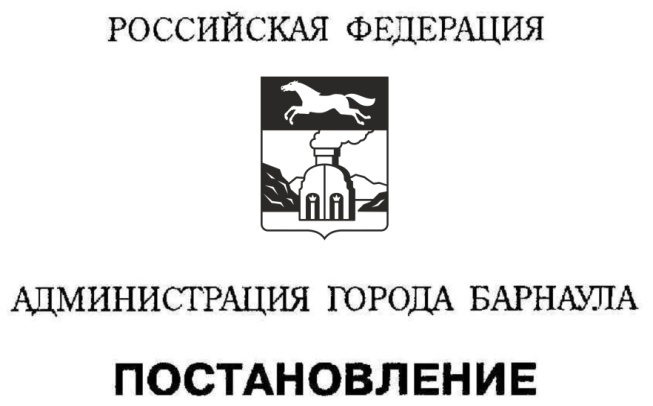 От _______________						                                    №_______________От _______________						                                    №_______________От _______________						                                    №_______________От _______________						                                    №_______________О размещении нестационарных торговых объектов на территории города Барнаула№лотаАдресный ориентир НТОПлощадь размеще-ния НТО,кв.мВид НТОГруппы реализуемых товаровСрок договорана размещение НТОНачальная (минимальная) цена права на заключение договора за один месяц, руб.Администрация ________________ района г.БарнаулаАдрес: ___________________________ИНН_____________________________КПП _____________________________Телефон: _________________________
Факс: ____________________________
E-mail: ___________________________Глава администрации___________________   (_____________)
М.П.Субъект предпринимательской деятельности Адрес:_______________________Подпись _______________(____________)М.П. (при наличии)